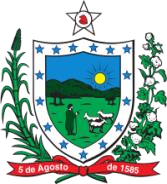 GOVERNO DA PARAÍBASECRETARIA DE ESTADO DA SAÚDE ESCOLA DE SAÚDE PÚBLICA DA PARAÍBAEDITAL ESP-PB Nº 001/2023HOMOLOGAÇÃO PRELIMINAR DAS INSCRIÇÕES NO PROCESSO SELETIVO PÚBLICO PARA EQUIPE TÉCNICO PEDAGÓGICA DOS PROGRAMAS DE RESIDÊNCIA MULTIPROFISSIONAL E DE RESIDÊNCIA MÉDICA DA ESP/SESPBA Secretaria de Estado da Saúde da Paraíba (SES-PB), por meio da Escola de Saúde Pública (ESP-PB) e da Comissão do Processo de Seleção no uso de suas atribuições legais, torna pública a HOMOLOGAÇÃO PRELIMINAR DAS INSCRIÇÕES, de acordo com o EDITAL ESP-PB Nº 001/2023.O Recurso à não homologação das inscrições poderá ser feito das 8h do dia 27/04/2023 até às 23h:59min do dia 28/04/2023, por meio do link: https://forms.gle/geLH5v5LBoEseKtM8.João Pessoa, 27 de março de 2023Comissão do Processo SeletivoCLASSIFICAÇÃO DO  BOLSISTACARGA HORÁRIA SEMANALSERVIÇO DE  SAÚDENÍVEL DE ESCOLARIDADECANDIDATOSITUAÇÃOJUSTIFICATIVAPreceptor do PRM em  Saúde da Criança20hComplexo de Pediatria Arlinda MarquesEspecialização em Pediatria /Saúde da Criança/Saúde Coletiva ou área afim; Graduação em Enfermagem; Experiência em Terapia Intensiva Pediátrica atuando em serviço do EstadoErika Rodrigues de Sousa BrasileiroNão homologadaNão atendeu à alínea c do item 5.6Preceptor do PRM em  Saúde da Criança20hComplexo de Pediatria Arlinda MarquesEspecialização em Pediatria /Saúde da Criança/Saúde Coletiva ou área afim; Graduação em Enfermagem; Experiência em Terapia Intensiva Pediátrica atuando em serviço do EstadoMariana Emanuelle Maia da SilvaNão homologadaNão atendeu às alíneas b, c, do item 5.6 e item 7.3Preceptor do PRM em  Saúde da Criança20hComplexo de Pediatria Arlinda MarquesEspecialização em Pediatria /Saúde da Criança/Saúde Coletiva ou área afim; Graduação em Enfermagem; Experiência em Terapia Intensiva Pediátrica atuando em serviço do EstadoOzenilda Sousa de LimaNão homologadaNão atendeu a alínea c do item 5.6 e item 7.3Preceptoria do PRU emCirurgia e Traumatologia Bucomaxilofacial20hHEET D. Luiz Gonzaga FernandesEspecialização ou Residência em Cirurgia e Traumatologia  Bucomaxilofacial; Graduação em Odontologia.Alfredo Lucas NetoHomologada---Preceptoria do PRU emCirurgia e Traumatologia Bucomaxilofacial20hHEET D. Luiz Gonzaga FernandesEspecialização ou Residência em Cirurgia e Traumatologia  Bucomaxilofacial; Graduação em Odontologia.Caio Pimenteira UchôaHomologada---Preceptoria do PRU emCirurgia e Traumatologia Bucomaxilofacial20hHEET D. Luiz Gonzaga FernandesEspecialização ou Residência em Cirurgia e Traumatologia  Bucomaxilofacial; Graduação em Odontologia.Clenia Emanuela de Sousa AndradeNão homologadaNão atendeu à alínea d do item 5.6Preceptoria do PRU emCirurgia e Traumatologia Bucomaxilofacial20hHEET D. Luiz Gonzaga FernandesEspecialização ou Residência em Cirurgia e Traumatologia  Bucomaxilofacial; Graduação em Odontologia.Flaviano Falcao de AraújoHomologada---Preceptoria do PRU emCirurgia e Traumatologia Bucomaxilofacial20hHEET D. Luiz Gonzaga FernandesEspecialização ou Residência em Cirurgia e Traumatologia  Bucomaxilofacial; Graduação em Odontologia.Hécio Henrique Araújo de MoraisHomologada---Preceptoria do PRU emCirurgia e Traumatologia Bucomaxilofacial20hHEET D. Luiz Gonzaga FernandesEspecialização ou Residência em Cirurgia e Traumatologia  Bucomaxilofacial; Graduação em Odontologia.Italo de Lima FariasNão homologadaNão atendeu à alínea e do item 5.6Preceptoria do PRU em Clínica Integrada em Odontologia20hUnidade Pública de Saúde (João Pessoa)Especialização ou Residência na área de Cirurgia oral    menor; Graduação em OdontologiaEvaldo Sales Honfi JúniorHomologada---Preceptoria do PRU em Clínica Integrada em Odontologia20hUnidade Pública de Saúde (João Pessoa)Especialização ou Residência na área de Cirurgia oral    menor; Graduação em OdontologiaMarcos Antônio Farias de PaivaNão homologadaNão atendeu à alínea d do item 5.6Preceptoria do PRU em Clínica Integrada em Odontologia20hUnidade Pública de Saúde (João Pessoa)Especialização ou Residência na área de Cirurgia oral    menor; Graduação em OdontologiaRebeca Cecília Vieira de SouzaHomologada---Preceptoria do PRU em Clínica Integrada em Odontologia20hUnidade Pública de Saúde (João Pessoa)Especialização ou Residência na área de Estomatologia; Graduação em OdontologiaHélder Domiciano Dantas MartinsHomologada---Preceptoria do PRU em Clínica Integrada em Odontologia20hUnidade Pública de Saúde (João Pessoa)Especialização ou Residência na área de Estomatologia; Graduação em OdontologiaManoela Capla de Vasconcellos dos Santos da SilvaHomologada---Preceptoria do PRU em Clínica Integrada em Odontologia20hUnidade Pública de Saúde (João Pessoa)Especialização ou Residência na área de Periodontia; Graduação em OdontologiaJudith Junia CatãoHomologada---Preceptoria do PRU em Clínica Integrada em Odontologia20hUnidade Pública de Saúde (João Pessoa)Especialização ou Residência na área de Ortodontia; Graduação em OdontologiaCatarina Mafaldo Lemos Mafaldo BezerraNão homologadaNão atendeu à alínea c do 5.6Preceptoria do PRU em Clínica Integrada em Odontologia20hUnidade Pública de Saúde (João Pessoa)Especialização ou Residência na área de Ortodontia; Graduação em OdontologiaGustavo Correia Basto da SilvaNão homologadaNão atendeu à alínea e do item 5.6Preceptoria do PRU em Clínica Integrada em Odontologia20hUnidade Pública de Saúde (João Pessoa)Especialização ou Residência na área de Ortodontia; Graduação em OdontologiaIzaneide de Oliveira MoraisNão homologadaNão atendeu à alínea e do item 5.6Tutoria do PRU em Clínica Integrada em Odontologia20hUnidade Pública de Saúde (João Pessoa)Mestrado na área de Odontologia ou áreas afins; Especialização ou  Residência na área de Estomatologia ou Patologia Buco - Dental; Graduação em OdontologiaAndreza Albuquerque da SilvaNão homologadaNão atendeu ao nível de escolaridade exigido no Anexo ITutoria do PRU em Clínica Integrada em Odontologia20hUnidade Pública de Saúde (João Pessoa)Mestrado na área de Odontologia ou áreas afins; Especialização ou  Residência na área de Estomatologia ou Patologia Buco - Dental; Graduação em OdontologiaHellen Bandeira de Pontes SantosNão homologadaNão atendeu à alínea e do item 5.6Tutoria do PRU em Clínica Integrada em Odontologia20hUnidade Pública de Saúde (João Pessoa)Mestrado na área de Odontologia ou áreas afins; Especialização ou  Residência na área de Estomatologia ou Patologia Buco - Dental; Graduação em OdontologiaMara Luana Batista SeveroNão homologadaNão atendeu à alínea d do item 5.6Tutoria do PRU em Clínica Integrada em Odontologia20hUnidade Pública de Saúde (João Pessoa)Mestrado na área de Odontologia ou áreas afins; Especialização ou  Residência na área de Estomatologia ou Patologia Buco - Dental; Graduação em OdontologiaPaulo Rogerio Ferreti BonanHomologada---Preceptor do Programa de Residência Médica em AnestesiologiaNível I – 12hComplexo de Pediatria Arlinda MarquesMédico com Residência Médica em Anestesiologia; Especialista em Anestesiologia Pediátrica; Experiência comprovada em Preceptoria na área do programa.Arlley Araújo Dediêr BarbosaNão homologadaNão atendeu à alínea c do item 5.6 e ao item 7.3Preceptor do Programa de Residência Médica em AnestesiologiaNível I – 12hComplexo de Pediatria Arlinda MarquesMédico com Residência Médica em Anestesiologia; Especialista em Anestesiologia Pediátrica; Experiência comprovada em Preceptoria na área do programa.Janaina Japiassu Alves Guedes PereiraHomologada---Preceptor do Programa de Residência Médica em AnestesiologiaNível I – 12hComplexo de Pediatria Arlinda MarquesMédico com Residência Médica em Anestesiologia; Especialista em Anestesiologia Pediátrica; Experiência comprovada em Preceptoria na área do programa.Natália de Castro GomesHomologada---Preceptor do Programa de Residência Médica em AnestesiologiaNível I – 12hMaternidade Frei DamiãoMédico com Residência Médica em Anestesiologia; Especialista em Anestesiologia Obstétrica; Experiência comprovada em Preceptoria na área do programa.Homero Max de Assis e SáHomologada---Preceptor do Programa de Residência Médica em AnestesiologiaNível I – 12hMaternidade Frei DamiãoMédico com Residência Médica em Anestesiologia; Especialista em Anestesiologia Obstétrica; Experiência comprovada em Preceptoria na área do programa.Taynah Pontes MachadoHomologada---Preceptor do Programa de Residência Médica em AnestesiologiaNível I – 12hHGPM Edson RamalhoMédico com Residência Médica em Anestesiologia; Experiência comprovada em Preceptoria na área do  programa.Nilo Costa de MedeirosHomologada---Preceptor do Programa de Residência Médica em AnestesiologiaNível I – 12hHGPM Edson RamalhoMédico com Residência Médica em Anestesiologia; Experiência comprovada em Preceptoria na área do  programa.Marcos Eyder Leite FragosoNão homologadaNão atendeu à alínea c do item 5.6Preceptor do Programa de Residência Médica em AnestesiologiaNível I – 12hHM Dom José Maria PiresMédico com Residência Médica em Anestesiologia; Especialista em Neuroanestesia e/ou Anestesia Cardiovascular; Experiência comprovada em Preceptoria na área do programa.Adriana de Olveira Machado PeixotoHomologada---Preceptor do Programa de Residência Médica em AnestesiologiaNível I – 12hHM Dom José Maria PiresMédico com Residência Médica em Anestesiologia; Especialista em Neuroanestesia e/ou Anestesia Cardiovascular; Experiência comprovada em Preceptoria na área do programa.Gustavo de Moura PeixotoHomologada---Preceptor do Programa de Residência Médica em AnestesiologiaNível I – 12hHM Dom José Maria PiresMédico com Residência Médica em Anestesiologia; Especialista em Neuroanestesia e/ou Anestesia Cardiovascular; Experiência comprovada em Preceptoria na área do programa.João Batista VirgulinoHomologada---Preceptor do Programa de Residência Médica em AnestesiologiaNível I – 12hHM Dom José Maria PiresMédico com Residência Médica em Anestesiologia; Especialista em Neuroanestesia e/ou Anestesia Cardiovascular; Experiência comprovada em Preceptoria na área do programa.Salvatore Lucena ParisiHomologada---Preceptor do Programa de Residência Médica em AnestesiologiaNível I – 12hHM Dom José Maria PiresMédico com Residência Médica em Anestesiologia; Especialista em Neuroanestesia e/ou Anestesia Cardiovascular; Experiência comprovada em Preceptoria na área do programa.Vanessa Ramos NóbregaHomologada---Preceptor do Programa de Residência Médica em AnestesiologiaNível II – 24hHEET Senador Humberto LucenaMédico com Residência Médica em Anestesiologia; Especialista em Anestesia Pediátrica; Experiência comprovada em Preceptoria e Docência na área do programa.Adriana Lobão de AzevedoHomologada---Preceptor do Programa de Residência Médica em AnestesiologiaNível II – 24hHEET Senador Humberto LucenaMédico com Residência Médica em Anestesiologia; Especialista em Anestesia Pediátrica; Experiência comprovada em Preceptoria e Docência na área do programa.Lojoama Gurgel SerpaNão homologadaNão atendeu à alínea c do item 5.6Preceptor do Programa de Residência Médica em AnestesiologiaNível II – 24hHEET Senador Humberto LucenaMédico com Residência Médica em Anestesiologia; Especialista em Tratamento da Dor; Experiência comprovada em Preceptoria e Docência na área do programa.Roberto Cavalcanti Ciraulo NetoNão homologadaNão atendeu à alínea d do item 5.6Preceptor do Programa de Residência Médica em AnestesiologiaNível II – 24hHEET Senador Humberto LucenaMédico com Residência Médica em Anestesiologia; Especialista em Tratamento da Dor; Experiência comprovada em Preceptoria e Docência na área do programa.Rossana Maria da Nova SaHomologada---Preceptor do Programa de Residência Médica em AnestesiologiaNível II – 24hHEET Senador Humberto LucenaMédico com Residência Médica em Anestesiologia; Especialista em Anestesia Cardiovascular; Experiência comprovada em Preceptoria e Docência na área do programa.Artur Salgado de AzevedoHomologada---Preceptor do Programa de Residência Médica em AnestesiologiaNível II – 24hHEET Senador Humberto LucenaMédico com Residência Médica em Anestesiologia; Especialista em Anestesia Cardiovascular; Experiência comprovada em Preceptoria e Docência na área do programa.Priscila Gomes DantasHomologada---Preceptor do Programa de Residência Médica em AnestesiologiaNível II – 24hHEET Senador Humberto LucenaMédico com Residência Médica em Anestesiologia; Especialista em Neuroanestesia; Experiência comprovada em Preceptoria e Docência na área do programa.Nicole de Castro GomesHomologada---Preceptor do Programa de Residência Médica em AnestesiologiaNível II – 24hHEET Senador Humberto LucenaMédico com Residência Médica em Anestesiologia; Especialista em Anestesia Obstétrica; Experiência comprovada em Preceptoria e Docência na área do programaCledianne Zillah Melo AmorimHomologada---Preceptor do Programa de Residência Médica em AnestesiologiaNível II – 24hHEET Senador Humberto LucenaMédico com Residência Médica em Anestesiologia; Especialista em Anestesia Obstétrica; Experiência comprovada em Preceptoria e Docência na área do programaMarcelo Kenji Lima NishinaHomologada---Preceptor do Programa de Residência Médica em AnestesiologiaNível III – 30hHEET Senador Humberto LucenaMédico com Residência Médica em Anestesiologia; Experiência em Preceptoria na área do programa; Experiência comprovada em Docência;  Mestrado ou doutorado na área na área da saúde.Edvan Benevides de Freitas JuniorHomologada---Preceptor do Programa de Residência Médica em AnestesiologiaNível III – 30hHEET Senador Humberto LucenaMédico com Residência Médica em Anestesiologia; Experiência em Preceptoria na área do programa; Experiência comprovada em Docência;  Mestrado ou doutorado na área na área da saúde.Gilvandro Lins de Oliveira JuniorHomologada---Nível IV – 30hHEET Senador Humberto LucenaMédico com Residência Médica em Anestesiologia; Experiência em Preceptoria na área do programa; Experiência comprovada em Docência em Anestesiologia; Mestrado ou doutorado na área na área da saúde. Especialista com Título Superior de AnestesiologiaGutenberg Diniz BorboremaHomologada---Preceptor do Programa de Residência Médica em Cirurgia Geral (João Pessoa)Nível I – 12hHGPM Edson RamalhoResidência Médica em Área Básica de Cirurgia ou em Cirurgia Geral; Experiência comprovada em Preceptoria na área do programa.Juarez Silvestre NetoHomologada---Preceptor do Programa de Residência Médica em Cirurgia Geral (João Pessoa)Nível I – 12hHGPM Edson RamalhoResidência Médica em Área Básica de Cirurgia ou em Cirurgia Geral; Experiência comprovada em Preceptoria na área do programa.Michelly Mellinny Queiroga GomesHomologada---Preceptor do Programa de Residência Médica em Cirurgia Geral (João Pessoa)Nível IV – 30hHGPM Edson RamalhoResidência Médica em Cirurgia Geral; Experiência comprovada em coordenação de programa de residência na área do programa.João Paulo de Freitas SucupiraHomologada---Preceptor do Programa de Residência Médica em Cirurgia Geral (Campina Grande)Nível I – 12hHEET Dom Luiz Gonzaga Fernandes e/ou Hospital de Clínicas de CampinaGrandeResidência Médica em Área Básica de Cirurgia ou em Cirurgia Geral; Experiência comprovada em Preceptoria na área do programa.Caio Victor Cantalice GuimaraesHomologada---Preceptor do Programa de Residência Médica em Cirurgia Geral (Campina Grande)Nível I – 12hHEET Dom Luiz Gonzaga Fernandes e/ou Hospital de Clínicas de CampinaGrandeResidência Médica em Área Básica de Cirurgia ou em Cirurgia Geral; Experiência comprovada em Preceptoria na área do programa.Arthur de Andrade SalesNão homologadaNão atendeu à alínea c do item 5.6 e ao item 7.3Preceptor do Programa de Residência Médica em Cirurgia Geral (Campina Grande)Nível I – 12hHEET Dom Luiz Gonzaga Fernandes e/ou Hospital de Clínicas de CampinaGrandeResidência Médica em Área Básica de Cirurgia ou em Cirurgia Geral; Experiência comprovada em Preceptoria na área do programa.Flávio Daniel da Cruz CarneiroNão homologadaNão atendeu à alínea c do item 5.6 e ao item 7.3Preceptor do Programa de Residência Médica em Cirurgia Geral (Campina Grande)Nível I – 12hHEET Dom Luiz Gonzaga Fernandes e/ou Hospital de Clínicas de CampinaGrandeResidência Médica em Área Básica de Cirurgia ou em Cirurgia Geral; Experiência comprovada em Preceptoria na área do programa.Randolfo Randall Farias Ferreira BritoNão homologadaNão atendeu à alínea c do item 5.6 e ao item 7.3Preceptor do Programa de Residência Médica em Cirurgia Geral (Campina Grande)Nível II – 24hHEET Dom Luiz Gonzaga Fernandes e/ou Hospital de Clínicas de CampinaGrandeResidência Médica em Área Básica de Cirurgia ou em Cirurgia Geral; Experiência comprovada em Preceptoria e Docência na área do programa.José Arthur Dantas BalduínoNão homologadaNão atendeu à alínea c do item 5.6 e ao item 7.3Preceptor do Programa de Residência Médica em Cirurgia Geral (Campina Grande)Nível III – 30hHEET Dom Luiz Gonzaga Fernandes e/ou Hospital de Clínicas de Campina GrandeResidência Médica em Área Básica de Cirurgia ou em Cirurgia Geral; Experiência comprovada em Preceptoria e Docência na área do programa.Jarbas Bastos Valença da Fonseca NetoNão homologadaNão atendeu à alínea c do item 5.6 e e item 7.3Preceptor do Programa de Residência Médica em Cirurgia Geral (Patos)Nível I – 12hComplexo Hospitalar Dep. Janduhy CarneiroResidência Médica em Área Básica de Cirurgia ou em Cirurgia Geral; Experiência comprovada em Preceptoria naárea do programa.Isabela Maria Candida Ferreira DornelasNão homologadaNão atendeu à alínea c do item 5.6 e ao item  7.3Preceptor do Programa de Residência Médica em Cirurgia Geral (Patos)Nível I – 12hComplexo Hospitalar Dep. Janduhy CarneiroResidência Médica em Área Básica de Cirurgia ou em Cirurgia Geral; Experiência comprovada em Preceptoria naárea do programa.Yuri Matheus Nogueira CostaNão homologadaNão atendeu à alínea c do item 5.6 e ao item  7.3Preceptor do Programa de Residência Médica em Cirurgia Geral (Patos)Nível II – 24hComplexo Hospitalar Dep. Janduhy CarneiroResidência Médica em Área Básica de Cirurgia ou em Cirurgia Geral; Experiência comprovada em Preceptoria e Docência na área do programa.Leonaldo Torres DinizHomologada---Preceptor do Programa de Residência Médica em Cirurgia Geral (Patos)Nível III – 30hComplexo Hospitalar Dep. Janduhy CarneiroResidência Médica em Área Básica de Cirurgia ou em Cirurgia Geral. Experiência comprovada em Preceptoria e Docência na área do programa.Rogério Peronico BezerraHomologada---Preceptor do Programa de Residência Médica em Cirurgia Geral (Sousa)Nível I – 12hHospital Regional Dep. Manoel Gonçalves deAbrantesResidência Médica em Área Básica de Cirurgia ou em Cirurgia Geral. Experiência comprovada em Preceptoria na área do programa.João Bosco Gadelha de Oliveira FilhoHomologada---Preceptor do Programa de Residência Médica em Cirurgia Geral (Sousa)Nível I – 12hHospital Regional Dep. Manoel Gonçalves deAbrantesResidência Médica em Área Básica de Cirurgia ou em Cirurgia Geral. Experiência comprovada em Preceptoria na área do programa.Malu Aeloany Dantas SarmentoNão homologadaNão atendeu à alínea c do item 5.6 e ao item 7.3Preceptor do Programa de Residência Médica em Cirurgia Geral (Sousa)Nível I – 12hHospital Regional Dep. Manoel Gonçalves deAbrantesResidência Médica em Área Básica de Cirurgia ou em Cirurgia Geral. Experiência comprovada em Preceptoria na área do programa.Marco Antonio Bezerra RulimHomologada---Preceptor do Programa de Residência Médica em Cirurgia Geral (Sousa)Nível I – 12hHospital Regional Dep. Manoel Gonçalves deAbrantesResidência Médica em Área Básica de Cirurgia ou em Cirurgia Geral. Experiência comprovada em Preceptoria na área do programa.Paulo Arthur de Almeida BastosHomologada---Preceptor do Programa de Residência Médica em Cirurgia Geral (Sousa)Nível II – 24hHospital Regional Dep. Manoel Gonçalves de AbrantesResidência Médica em Área Básica de Cirurgia ou emCirurgia Geral. Experiência em Docência na área do programa.José Máximo Costa PintoHomologada---Preceptor do Programa de Residência Médica em Cirurgia Geral (Sousa)Nível III – 30hHospital Regional Dep. Manoel Gonçalves de AbrantesResidência Médica em Área Básica de Cirurgia ou em Cirurgia Geral, Experiência em Docência na área do programa.André Cabral de MoraisHomologada---Preceptor do Programa de Residência Médica em Cirurgia Geral (Sousa)Nível III – 30hHospital Regional Dep. Manoel Gonçalves de AbrantesResidência Médica em Área Básica de Cirurgia ou em Cirurgia Geral, Experiência em Docência na área do programa.Jarismar Gonçalves Melo IIHomologada---Preceptor do Programa de Residência Médica em Cirurgia Geral (Sousa)Nível III – 30hHospital Regional Dep. Manoel Gonçalves de AbrantesResidência Médica em Área Básica de Cirurgia ou em Cirurgia Geral, Experiência em Docência na área do programa.José Pires Dutra JúniorHomologada---Preceptor do Programa de Residência Médica em Cirurgia Geral (Campina Grande, Patos e Sousa)Nível IV –30hUnidade Pública de Saúde da Gestão EstadualResidência Médica em Cirurgia Geral; Experiência em Docência na área do Programa; Mestrado ou Doutorado na área da saúde.Antonio Bidô NetoNão homologadaNão atendeu às alíneas a, c do item 5.6 e ao item 7.3Preceptor do Programa de Residência Médica em Cirurgia Geral (Campina Grande, Patos e Sousa)Nível IV –30hUnidade Pública de Saúde da Gestão EstadualResidência Médica em Cirurgia Geral; Experiência em Docência na área do Programa; Mestrado ou Doutorado na área da saúde.Márnio Solermann Silva CostaHomologada---Tutor Médico do Programa de Residência Médica em Cirurgia GeralNível VI – 30hUnidade Pública de Saúde (III Macrorregião deResidência Médica em Cirurgia Geral; Experiência em Docência na área do Programa; Mestrado ou Doutorado na área da saúde.---------Preceptor do Programa de Residência Médica em Cirurgia PediátricaNível I – 12hComplexo Pediátrico   Arlinda MarquesResidência Médica em Cirurgia Pediátrica, Experiência comprovada em Preceptoria na área do programa.Henrique Silveira da Cunha AraújoHomologada---Preceptor do Programa de Residência Médica em Cirurgia PediátricaNível II – 24hComplexo Pediátrico Arlinda MarquesResidência Médica em Cirurgia Pediátrica, Experiência comprovada em Preceptoria e Docência na área do programa.Fellype Alves dos Santos MonteiroHomologada---Preceptor do Programa de Residência Médica em Clínica MédicaNível I – 12hUnidade hospitalar da rede de saúde da região Metropolitana de João PessoaResidência Médica em Clínica Médica; Experiência comprovada em Preceptoria na área do programaKaique Ferreira Costa de AlmeidaNão homologadaNão atendeu à alínea d do item 5.6 e ao item 7.3Preceptor do Programa de Residência Médica em Clínica MédicaNível I – 12hUnidade hospitalar da rede de saúde da região Metropolitana de João PessoaResidência Médica em Clínica Médica; Experiência comprovada em Preceptoria na área do programaErick José de Morais VillarNão homologadaNão atendeu à alínea c do item 5.6Preceptor do Programa de Residência Médica em Clínica MédicaNível I – 12hUnidade hospitalar da rede de saúde da região Metropolitana de João PessoaResidência Médica em Clínica Médica; Experiência comprovada em Preceptoria na área do programaKharen Assunção Bezerra GaldinoHomologada---Preceptor do Programa de Residência Médica em Clínica MédicaNível II – 24hUnidade hospitalar da rede de saúde da região  Metropolitana de João PessoaResidência Médica em Clínica Médica; Experiência em Preceptoria e Docência na área de Clínica Médica.---------Preceptor do Programa de Residência Médica em Ginecologia e Obstetrícia (Patos)Nível I – 12hHospital do Bem ou Unidade hospitalar da rede de saúde de PatosResidência Médica em Ginecologia e Obstetrícia ou Título de Especialista ou experiência na área por mais de 10 anos.Experiência comprovada em Preceptoria na área do programa.Ana Rita Guedes AlvesHomologadaPreceptor do Programa de Residência Médica em Ginecologia e Obstetrícia (Patos)Nível I – 12hHospital do Bem ou Unidade hospitalar da rede de saúde de PatosResidência Médica em Ginecologia e Obstetrícia ou Título de Especialista ou experiência na área por mais de 10 anos.Experiência comprovada em Preceptoria na área do programa.Julianna Gomes Cavalcanti Abílio Diniz CarneiroNão homologadaNão atendeu à alínea c do item 5.6 e ao item 7.3Preceptor do Programa de Residência Médica em Ginecologia e Obstetrícia (Patos)Nível I – 12hHospital do Bem ou Unidade hospitalar da rede de saúde de PatosResidência Médica em Ginecologia e Obstetrícia ou Título de Especialista ou experiência na área por mais de 10 anos.Experiência comprovada em Preceptoria na área do programa.Lídia Katyanne Silva SobreiraNão homologadaNão atendeu à alínea d do item 5.6Preceptor do Programa de Residência Médica em Ginecologia e Obstetrícia (Patos)Nível II – 24hHospital do Bem ouUnidade hospitalar da rede de saúde de PatosResidência Médica em Ginecologia e Obstetrícia ou Título de Especialista. Experiência comprovada em Preceptoria e Docência na área do programa.Camila Karla Pessoa Frazao DiasNão homologadaNão atendeu à alínea c do item 5.6 e ao item 7.3Preceptor do Programa de Residência Médica em Ginecologia e Obstetrícia (Patos)Nível II – 24hHospital do Bem ouUnidade hospitalar da rede de saúde de PatosResidência Médica em Ginecologia e Obstetrícia ou Título de Especialista. Experiência comprovada em Preceptoria e Docência na área do programa.Iak Sodara Batista GomesNão homologadaNão atendeu à alínea c do item 5.6 e ao item 7.3Preceptor do Programa de Residência Médica em Medicina de Família e ComunidadeNível II – 30hUnidade Básica de Saúde (Cuité)Residência Médica em Medicina de Família e Comunidade, Experiência em Preceptoria. Experiência comprovada em Docência---------Preceptor do Programa de Residência Médica em Medicina de Família e ComunidadeNível II – 30hUnidade Básica de Saúde (Ingá)Residência Médica em Medicina de Família e Comunidade, Experiência em Preceptoria. Experiência comprovada em DocênciaAnne Thaisa Dantas Carvalho de AraujoNão homologadaNão atendeu à alínea c do item 5.6 e ao item 7.3Preceptor do Programa de Residência Médica em Medicina de Família e ComunidadeNível II – 30hUnidade Básica de Saúde (Ingá)Residência Médica em Medicina de Família e Comunidade, Experiência em Preceptoria. Experiência comprovada em DocênciaMaria Angélica Pereira Barbosa BrasileiroNão homologadaNão atendeu à alínea c do item 5.6 Preceptor do Programa de Residência Médica em Medicina de Família e ComunidadeNível II – 30hUnidade Básica de Saúde (Curral de Cima)Residência Médica em Medicina de Família e Comunidade, Experiência em Preceptoria. Experiência comprovada em DocênciaMatheus Lucas Henriques SantosHomologada---Preceptor do Programa de Residência Médica em Medicina de Família e ComunidadeNível II – 30hUnidade Básica deSaúde (São João do Rio do Peixe)Residência Médica em Medicina de Família e Comunidade, Experiência em Preceptoria. Experiência comprovada em DocênciaBruna Karoline De Freitas Silva AlexandreHomologada---Preceptor do Programa de Residência Médica em Medicina de Família e ComunidadeNível II – 30hUnidade Básica deSaúde (São João do Rio do Peixe)Residência Médica em Medicina de Família e Comunidade, Experiência em Preceptoria. Experiência comprovada em DocênciaJessica Lima FrançaNão homologada---Preceptor do Programa de Residência Médica em Medicina de Família e ComunidadeNível II – 30hUnidade Básica deSaúde (São João do Rio do Peixe)Residência Médica em Medicina de Família e Comunidade, Experiência em Preceptoria. Experiência comprovada em DocênciaRomullo Morais Lobo de MacedoHomologadaNão atendeu à alínea c do item 5.6 e ao item 7.3Preceptor do Programa de Residência Médica em Medicina de Família e ComunidadeNível II – 30hUnidade Básica de Saúde (São José dePiranhas)Residência Médica em Medicina de Família e Comunidade, Experiência em Preceptoria. Experiência comprovada em DocênciaBruna Raquel Gomes de OliveiraNão homologadaNão atendeu ao item 2.2 e à alínea f do item 5.6Preceptor do Programa de Residência Médica em Medicina de Família e ComunidadeNível II – 30hUnidade Básica de Saúde (São José dePiranhas)Residência Médica em Medicina de Família e Comunidade, Experiência em Preceptoria. Experiência comprovada em DocênciaEdinete Nunes da SilvaHomologada---Preceptor do Programa de Residência Médica em Medicina de Família e ComunidadeNível II – 30hUnidade Básica de Saúde (Sousa)Residência Médica em Medicina de Família e Comunidade, Experiência em Preceptoria. Experiência comprovada em DocênciaJamaildo Padre de AraújoHomologada---Preceptor do Programa de Residência Médica em Medicina de Família e ComunidadeNível II – 30hUnidade Básica de Saúde (Triunfo)Residência Médica em Medicina de Família e Comunidade, Experiência em Preceptoria. Experiência comprovada em DocênciaBruno da Silva AlexandreHomologada---Preceptor do Programa de Residência Médica em Medicina de Família e ComunidadeNível II – 30hUnidade Básica de Saúde (Triunfo)Residência Médica em Medicina de Família e Comunidade, Experiência em Preceptoria. Experiência comprovada em DocênciaJosé Olivandro Duarte de OliveiraHomologada---Preceptor do Programa de Residência Médica em Medicina de Família e ComunidadeNível II – 30hUnidade Básica de Saúde (Uiraúna)Residência Médica em Medicina de Família e Comunidade, Experiência em Preceptoria. Experiência comprovada em Docência---------Preceptor do Programa de Residência Médica em Medicina de Família e ComunidadeNível IV – 30h(Cadastro Reserva)Unidade Pública de Saúde (I e II Macrorregião de Saúde)Residência Médica em Medicina de Família e Comunidade, Experiência em Preceptoria na área do programa, Experiência comprovada em Docência na área do programa, mestrado ou doutorado na área da saúde.---------Tutor do Programa de Residência Médica em Medicina de Família e ComunidadeNível VI – 30hUnidade Pública de Saúde (III Macrorregião de Saúde)Residência Médica em Medicina de Família e Comunidade, Experiência em Preceptoria. Experiência comprovada em DocênciaFelipe Cândido de CastroNão homologadaNão atendeu às alíneas a,d do item 5.6Tutor do Programa de Residência Médica em Medicina de Família e ComunidadeNível VI – 30hUnidade Pública de Saúde (III Macrorregião de Saúde)Residência Médica em Medicina de Família e Comunidade, Experiência em Preceptoria. Experiência comprovada em DocênciaKassandra Lins BragaHomologada---Tutor do Programa de Residência Médica em Medicina de Família e ComunidadeNível VI – 30hUnidade Pública de Saúde (III Macrorregião de Saúde)Residência Médica em Medicina de Família e Comunidade, Experiência em Preceptoria. Experiência comprovada em DocênciaRafaela de Albuquerque PaulinoHomologada---Tutor do Programa de Residência Médica em Medicina de Família e ComunidadeNível VI – 30hUnidade Pública de Saúde (III Macrorregião de Saúde)Residência Médica em Medicina de Família e Comunidade, Experiência em Preceptoria. Experiência comprovada em DocênciaWellington Pedro de SousaNão homologadaNão atendeu à alínea c do item 5.6e ao item 7.3Preceptor do Programa de Residência Médica em Medicina de EmergênciaNível I – 12hHEET Dom Luiz Gonzaga FernandesResidência Médica Medicina de Emergência ou área afim do programa; Experiência em Sala de Emergência, UTI, Hemodinâmica, Bloco Cirúrgico ou Trauma.Bráulio Queirós de AndradeNão homologadaNão atendeu às alíneas c, d do item 5.6 e ao item 7.3Preceptor do Programa de Residência Médica em Medicina de EmergênciaNível I – 12hHEET Dom Luiz Gonzaga FernandesResidência Médica Medicina de Emergência ou área afim do programa; Experiência em Sala de Emergência, UTI, Hemodinâmica, Bloco Cirúrgico ou Trauma.Elvio Lievert Ferreira de OliveiraNão homologadaNão atendeu às alíneas c, d do item 5.6 e ao item 7.3Preceptor do Programa de Residência Médica em Medicina de EmergênciaNível II – 24hHEET Dom Luiz Gonzaga FernandesResidência Médica Medicina de Emergência ou área afim do programa; Experiência em Emergência e UTI.Claudete Ferreira Rodrigues VieiraHomologada---Preceptor do Programa de Residência Médica em Medicina de EmergênciaNível II – 24hHEET Dom Luiz Gonzaga FernandesResidência Médica Medicina de Emergência ou área afim do programa; Experiência em Emergência e UTI.Marcelo Henrique Feitosa de SousaHomologada---Preceptor do Programa de Residência Médica em Medicina de EmergênciaNível II – 24hHEET Dom Luiz Gonzaga FernandesResidência Médica Medicina de Emergência ou área afim do programa; Experiência em Emergência e UTI.Marina Cesarino de Souza Machado Não homologadaNão atendeu à alínea c do item 5.6Nível IV – 30hHEET Dom Luiz Gonzaga FernandesResidência Médica em Medicina de Emergência; Experiência comprovada em coordenação de programa de residência na área do programa.Rosivania Silva MotaHomologada---Preceptor do Programa de Residência Médica em NeonatologiaNível I – 12hMaternidade Frei DamiãoResidência Médica em Neonatologia; Experiência  comprovada em Preceptoria na área do programa.Laís Regina Lacerda SantanaNão homologadaNão atendeu à alínea c do item 5.6 e ao item 7.3Preceptor do Programa de Residência Médica em NeonatologiaNível IV – 30hMaternidade Frei DamiãoResidência Médica em Neonatologia; Experiência na área Preceptoria e/ou Docência na área do programa; Mestradoou Doutorado na área da saúde.Janine Figueiredo SaraivaNão homologadaNão atendeu às alíneas c, d do item 5.6 e ao item 7.3Preceptor do Programa de Residência Médica em Pediatria (João Pessoa)Nível I – 12hComplexo de Pediatria Arlinda MarquesResidência Médica em Pediatria ou em Genética; Experiência comprovada na assistência à criança e adolescente---------Preceptor do Programa de Residência Médica em Pediatria (Patos)Nível I – 12hUnidade Básica de Saúde do município de PatosResidência Médica em Pediatria ou Título de Especialista ou  experiência na área por mais de 10 anos, Experiência em Preceptoria na área do programa.Salete Maria de Andrade SantosHomologada---Preceptor do Programa de Residência Médica em Pediatria (Patos)Nível I – 12hMaternidade Peregrino Filho ou HospitalInfantil Noaldo LeiteResidência Médica em Pediatria ou Título de Especialista ou experiência na área por mais de 10 anos, Experiência emPreceptoria na área do programa.Livio e Vasconcelos do EgyptoHomologada---Preceptor do Programa de Residência Médica em Pediatria (Patos)Nível I – 12hMaternidade Peregrino Filho ou HospitalInfantil Noaldo LeiteResidência Médica em Pediatria ou Título de Especialista ou experiência na área por mais de 10 anos, Experiência emPreceptoria na área do programa.Nicoly Negreiros de Siqueira MarianoHomologada---Preceptor do Programa de Residência Médica em Pediatria (Patos)Nível II – 24hMaternidade Peregrino   Filho ou Hospital Infantil Noaldo LeiteResidência Médica ou Título de Especialista em Pediatria,     Experiência em Preceptoria na área do programaMaria Cecília de Pontes Jordão Gayoso GomesHomologada---Preceptor do Programa de Residência Médica em Pediatria (Patos)Nível II – 24hMaternidade Peregrino   Filho ou Hospital Infantil Noaldo LeiteResidência Médica ou Título de Especialista em Pediatria,     Experiência em Preceptoria na área do programaJosé Braz Leite JuniorHomologada---Preceptor do Programa de Residência Médica em Pediatria (Patos)Nível II – 24hMaternidade Peregrino   Filho ou Hospital Infantil Noaldo LeiteResidência Médica ou Título de Especialista em Pediatria,     Experiência em Preceptoria na área do programaVandezita Dantas de Medeiros MazzaroHomologada---Preceptor do Programa de Residência Médica em Pediatria (Patos)Nível II – 30hMaternidade Peregrino  Filho ou Hospital Infantil Noaldo LeiteResidência Médica em Pediatria; Experiência em Preceptoria e/ou Docência na área do programaAlmi Soares CavalcanteHomologada---Preceptor do Programa de Residência Médica em Medicina IntensivaNível I –12hHEET Senador Humberto LucenaResidência Médica em Medicina Intensiva; Experiência comprovada em Preceptoria na área do programa.Diogenes de Melo JacoNão homologadaNão atendeu à alínea c do item 5.6 e ao item 7.3Preceptor do Programa de Residência Médica em Medicina IntensivaNível I –12hHEET Senador Humberto LucenaResidência Médica em Medicina Intensiva; Experiência comprovada em Preceptoria na área do programa.Mayra Amelia de MedeirosNão homologadaNão atendeuao item 2.2, à alínea c do item 5.6 e ao item 7.3Preceptor do Programa de Residência Médica em Medicina IntensivaNível I –12hHEET Senador Humberto LucenaResidência Médica em Medicina Intensiva; Experiência comprovada em Preceptoria na área do programa.Samir Moreira TanureNão homologadaNão atendeu à alínea c do item 5.6 e ao item 7.3Preceptor do Programa de Residência Médica em Medicina IntensivaNível II – 24hHEET Senador Humberto LucenaResidência Médica em Medicina Intensiva; Experiência comprovada em Preceptoria e Docência na área do programa.Jaina Lorelay Gonçalves TimoteoHomologada---Preceptor do Programa de Residência Médica em Medicina IntensivaNível II – 24hHEET Senador Humberto LucenaResidência Médica em Medicina Intensiva; Experiência comprovada em Preceptoria e Docência na área do programa.Elton Ramos CavalcantiNão homologadaNão atendeu à alínea c do item 5.6 e ao item 7.3Preceptor do Programa de Residência Médica em Medicina IntensivaNível IV – 30hHEET Senador Humberto LucenaMédico com Residência Médica em Medicina Intensiva; Experiência comprovada em Preceptoria na área do programa.Thiago Catão de VasconcelosNão homologadaNão atendeu à alínea c do item 5.6 e ao item 7.3Preceptor do Programa de Residência Médica em Medicina IntensivaNível IV – 30hHEET Senador Humberto LucenaMédico com Residência Médica em Medicina Intensiva; Experiência comprovada em Preceptoria na área do programa.Irla Lavor Lucena CamboimNão homologadaNão atendeu à alínea c do item 5.6 e ao item 7.3Preceptor do Programa de Residência Médica em Medicina IntensivaNível IV – 30hHEET Senador Humberto LucenaMédico com Residência Médica em Medicina Intensiva; Experiência comprovada em Preceptoria na área do programa.Laécio Bragante de AraújoNão homologadaNão atendeu à alínea c do item 5.6 e ao item 7.3Preceptor do Programa de Residência Médica em Medicina IntensivaPediátricaNível II – 24hComplexo de Pediatria Arlinda MarquesResidência Médica em Pediatria ou Medicina Intensiva Pediátrica; Especialista na área Oncológica; Experiência comprovada em Preceptoria e Docência na área do programa.Sheilla Danielly Dias SoutoHomologada---Apoio Técnico do Núcleo de Residências em Saúde40h / semana---Ter preferencialmente graduação na Área da Saúde ou Pedagogia; Ter experiência com rotinas administrativas e pedagógicas; Ter experiência em atividades de secretariado; Ter experiência com mediação de processos educativos; Ter experiência com metodologias ativas; Ter habilidade com uso de tecnologias digitais e de comunicação.Carla Natália Galvão CostaHomologada---Apoio Técnico do Núcleo de Residências em Saúde40h / semana---Ter preferencialmente graduação na Área da Saúde ou Pedagogia; Ter experiência com rotinas administrativas e pedagógicas; Ter experiência em atividades de secretariado; Ter experiência com mediação de processos educativos; Ter experiência com metodologias ativas; Ter habilidade com uso de tecnologias digitais e de comunicação.Fernando Alves Barbosa LimaHomologada---Apoio Técnico do Núcleo de Residências em Saúde40h / semana---Ter preferencialmente graduação na Área da Saúde ou Pedagogia; Ter experiência com rotinas administrativas e pedagógicas; Ter experiência em atividades de secretariado; Ter experiência com mediação de processos educativos; Ter experiência com metodologias ativas; Ter habilidade com uso de tecnologias digitais e de comunicação.Luana Cristina Pinto da Costa SenaNão homologadaNão atendeu à línea c do item 5.6 e  ao item 7.3Apoio Técnico do Núcleo de Residências em Saúde40h / semana---Ter preferencialmente graduação na Área da Saúde ou Pedagogia; Ter experiência com rotinas administrativas e pedagógicas; Ter experiência em atividades de secretariado; Ter experiência com mediação de processos educativos; Ter experiência com metodologias ativas; Ter habilidade com uso de tecnologias digitais e de comunicação.Isabely da SilvaHomologada---Apoio Técnico do Núcleo de Residências em Saúde40h / semana---Ter preferencialmente graduação na Área da Saúde ou Pedagogia; Ter experiência com rotinas administrativas e pedagógicas; Ter experiência em atividades de secretariado; Ter experiência com mediação de processos educativos; Ter experiência com metodologias ativas; Ter habilidade com uso de tecnologias digitais e de comunicação.Murillo Marinho CostaHomologada---